ELABORACIÓN DE UNA ENCUESTAINVESTIGAMOS ORTODONCIASNos pusimos, mano a la obra para investigar sobre las ortodoncias, y ¡APRENDIMOS MUCHAS COSAS! Investigar cuesta trabajo y es un proceso largo , pero ! merece la pena!Tras una lluvia de ideas para saber qué temas le interesaban más al alumnado, manifestaron bastante interés por las ortodoncias, pues algunos alumnos la tienen puesta y otros están en proceso.Así que nos pusimos manos a la obra para trabajar las encuestas:PRIMER PASO : un niño y una niña, hicieron un sondeo clase por clase incluyendo al profesorado , para saber a  cuántas personas entregarían la encuesta. Hubo 16 personas.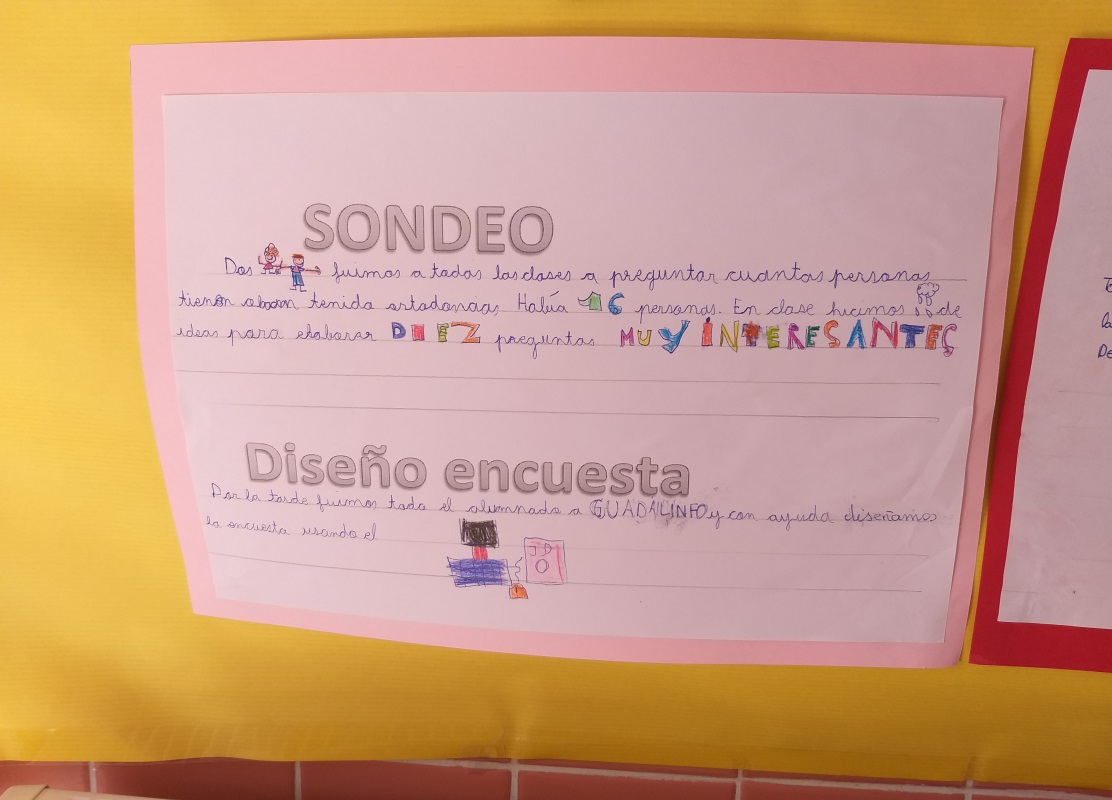 SEGUNDO PASO: diseño de la encuesta, con diez preguntas en un procesador de textos. 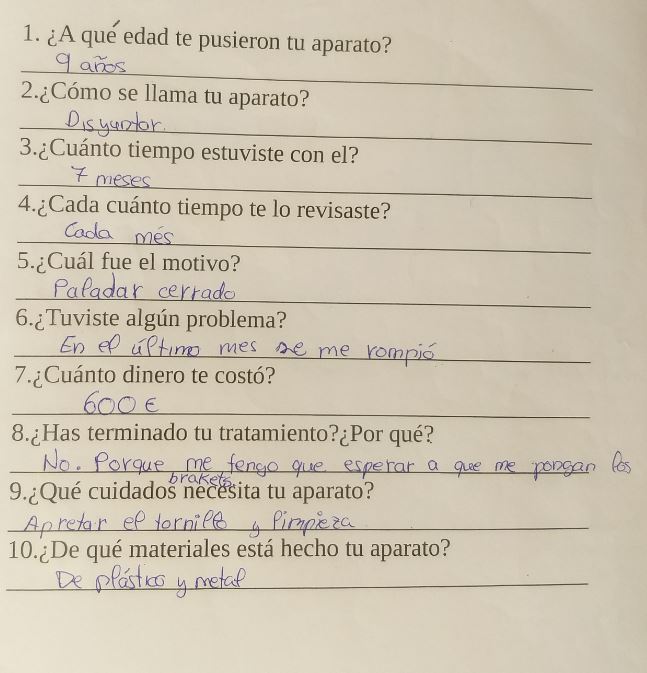 TERCER PASO: recogida de datos.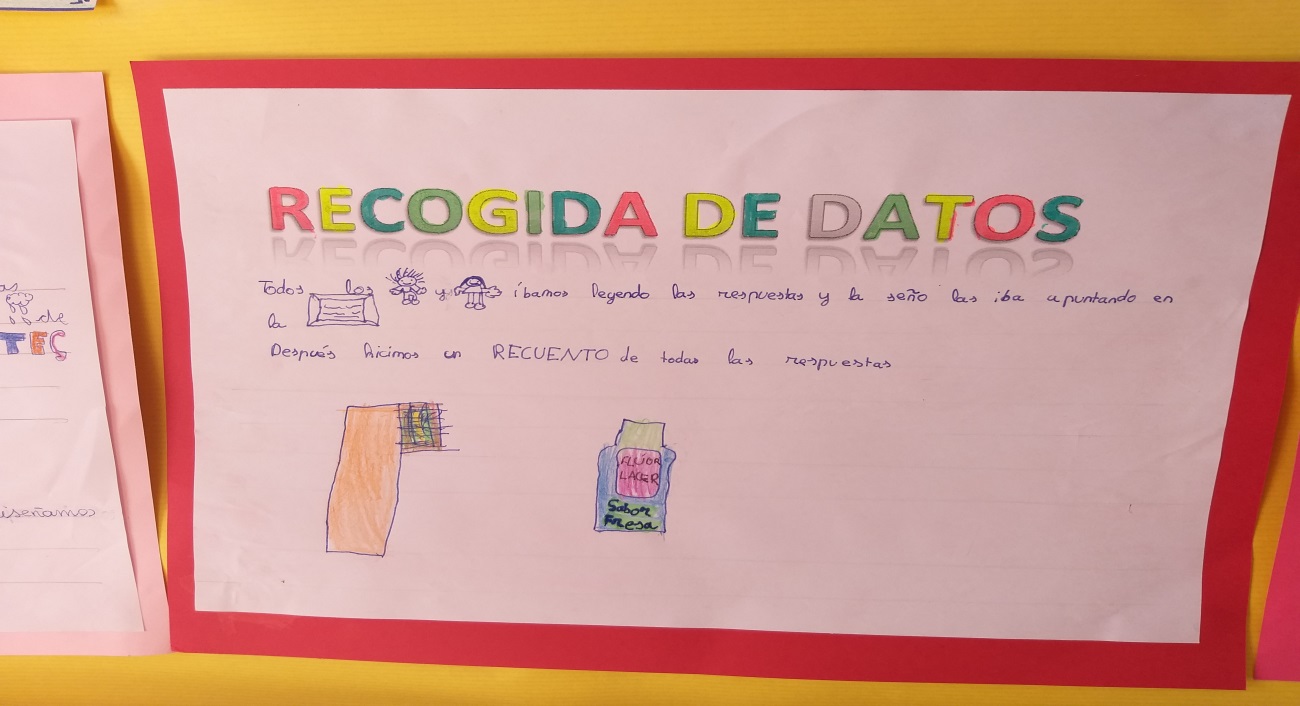 CUARTO PASO : gráfico de barras.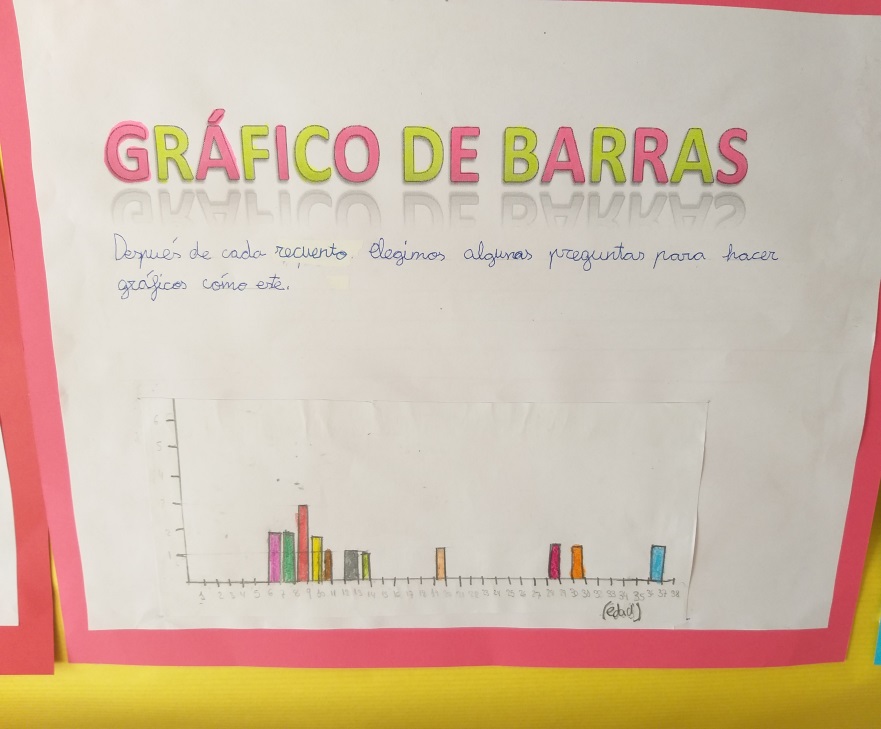 QUINTO PASO : se elaboran las conclusiones.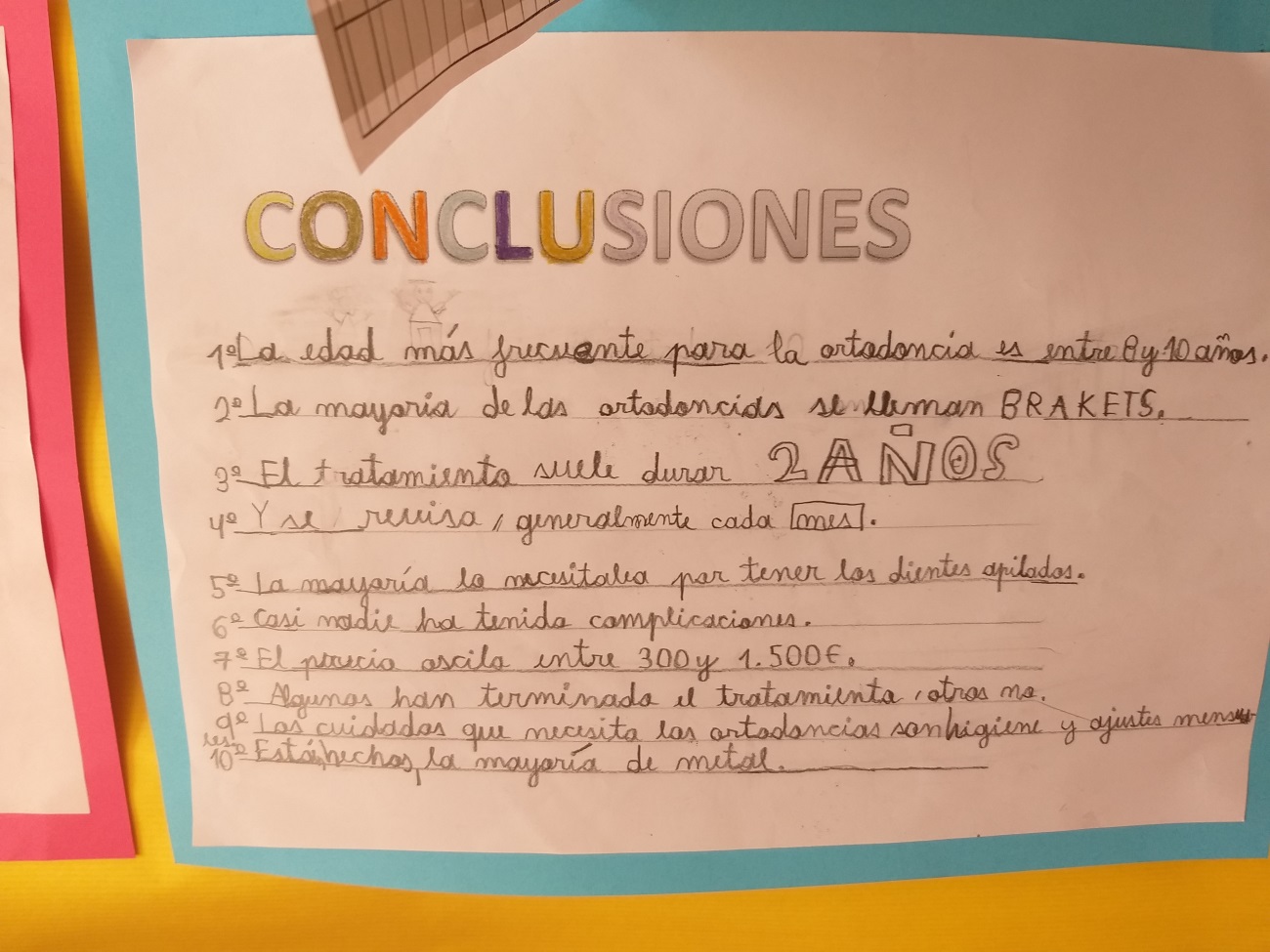 De esta forma trabajan todos los pasos necesarios para investigar un tema ,obteniendo información de una muestra e población.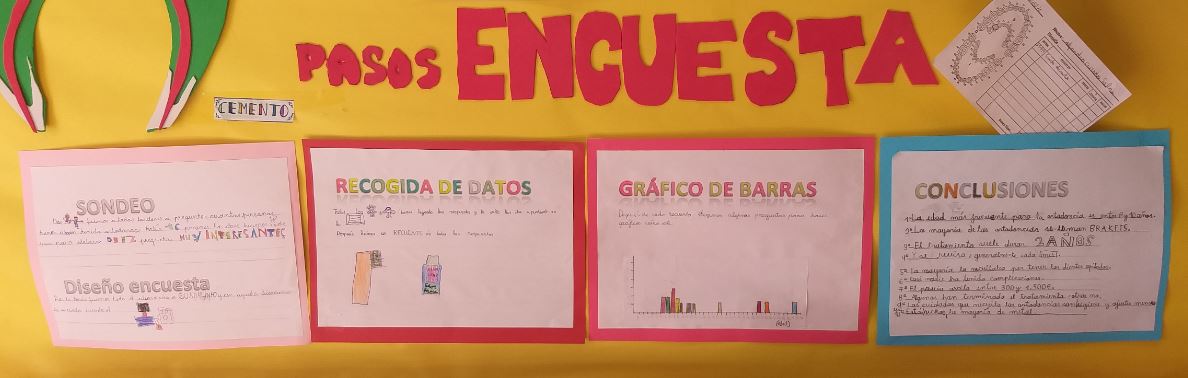 